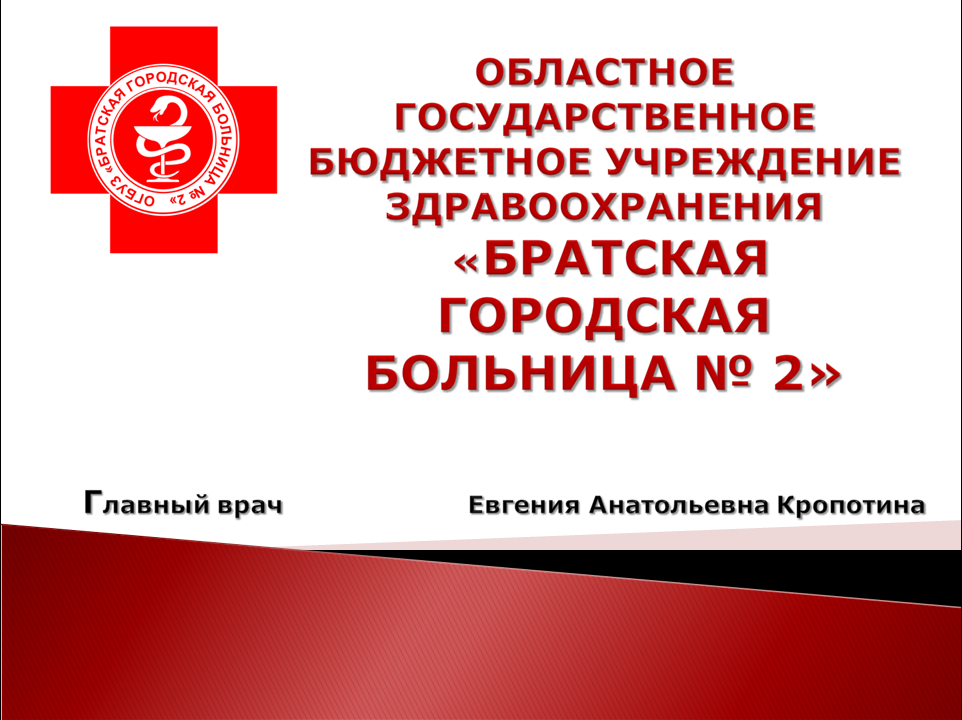 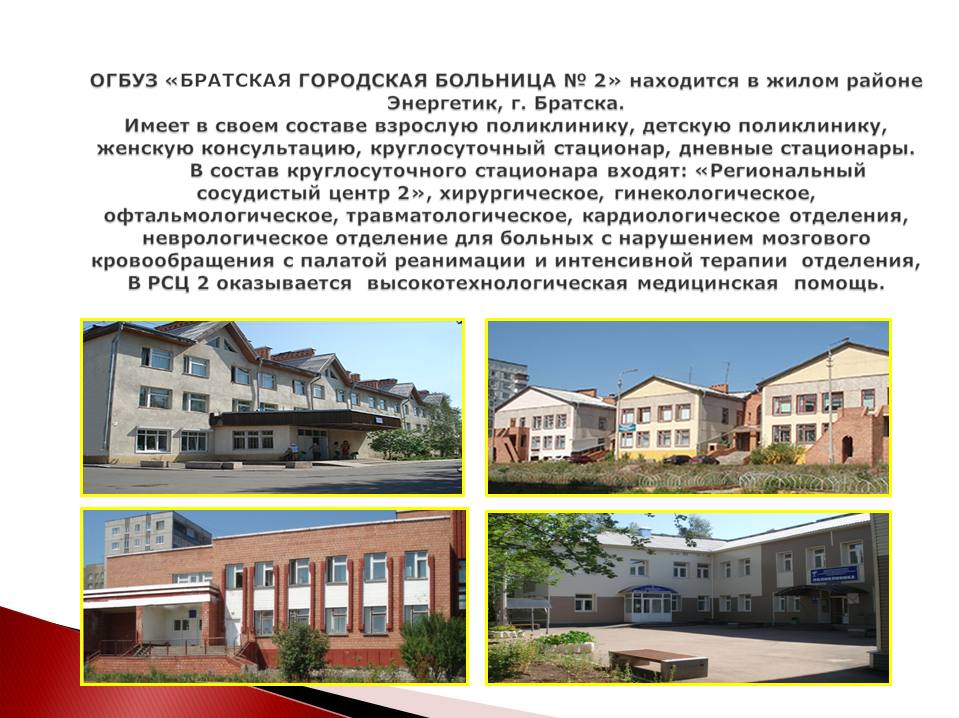 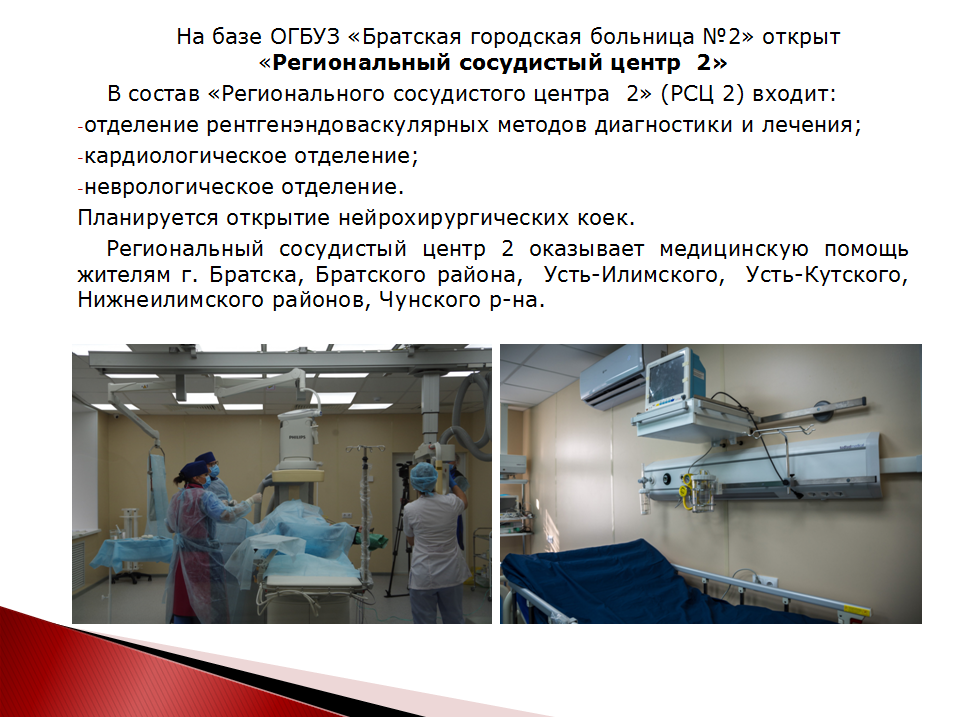 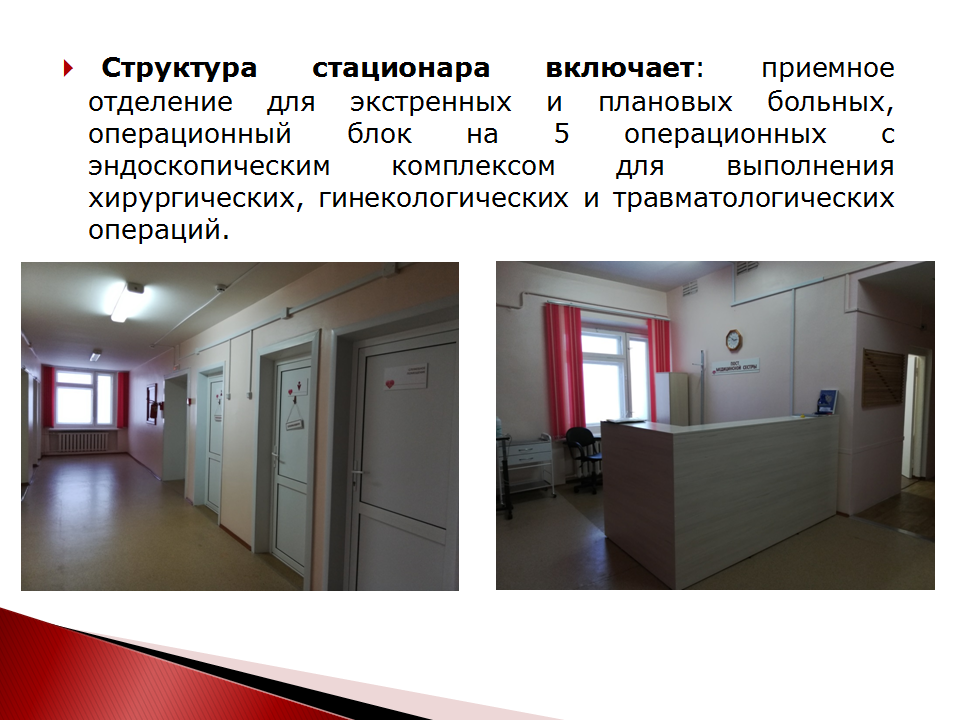 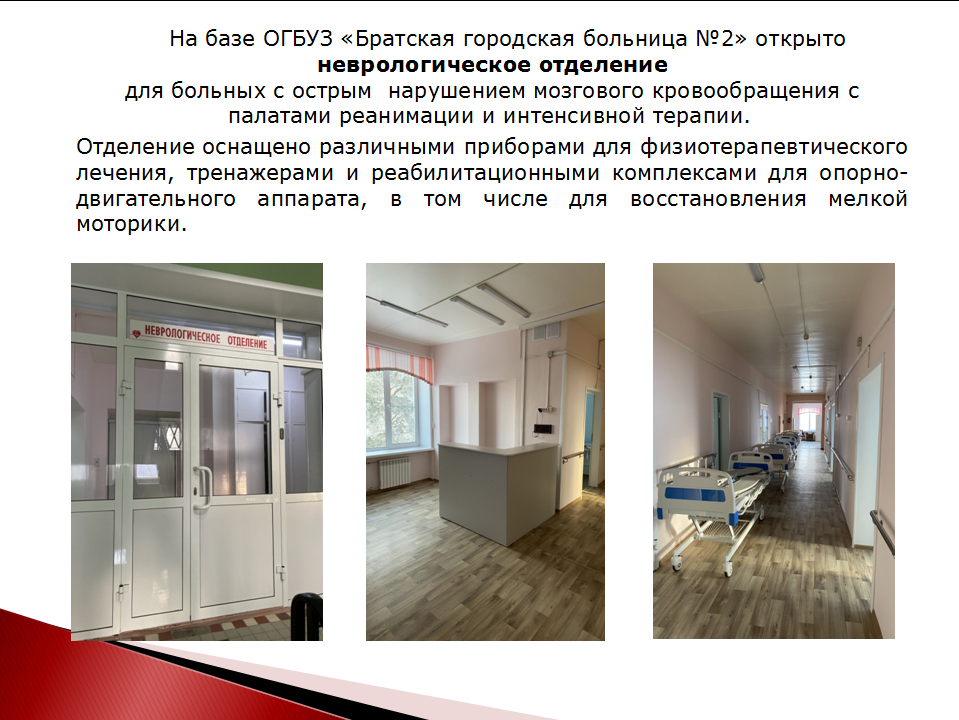 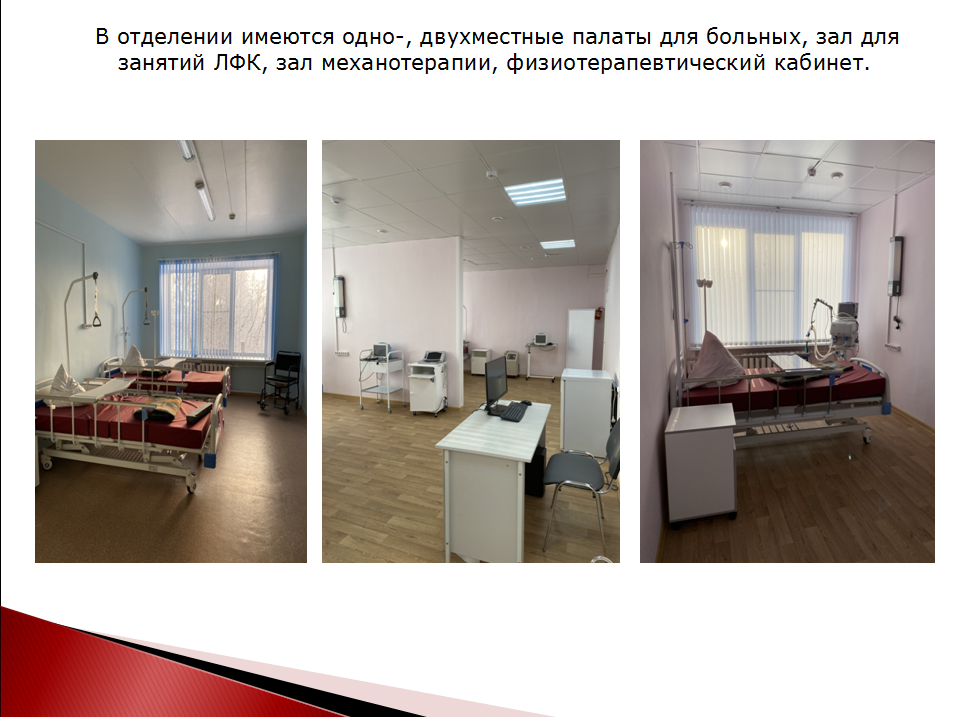 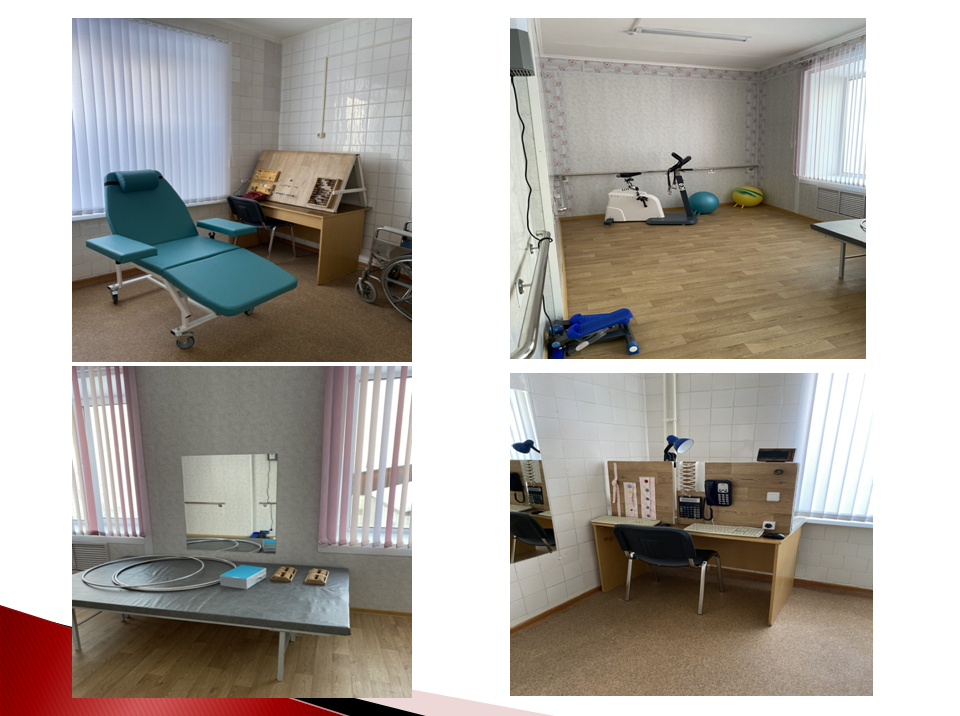 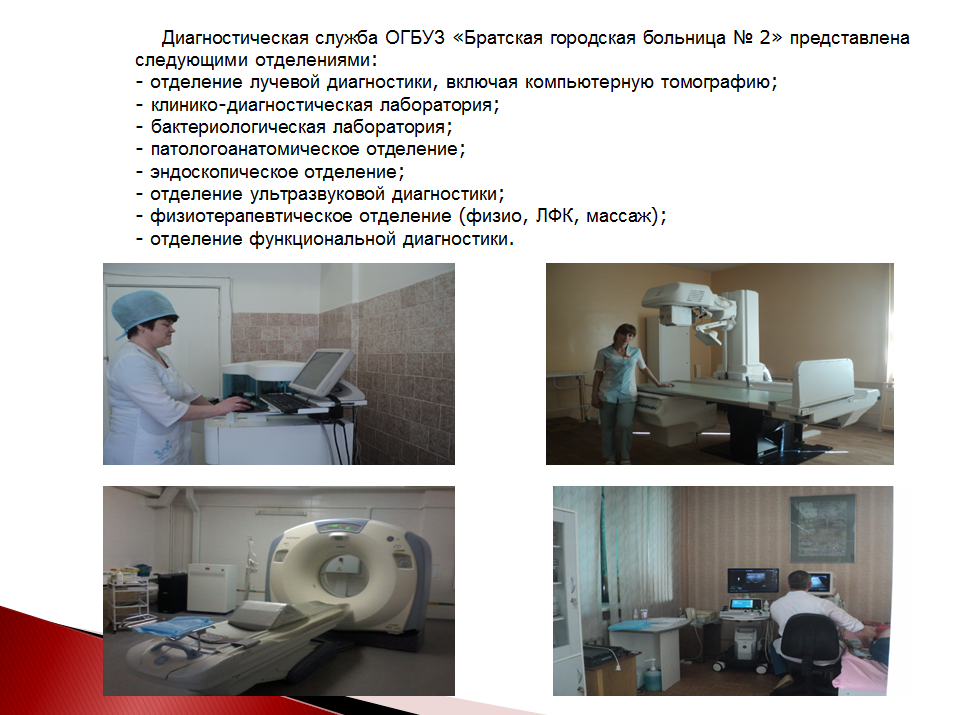 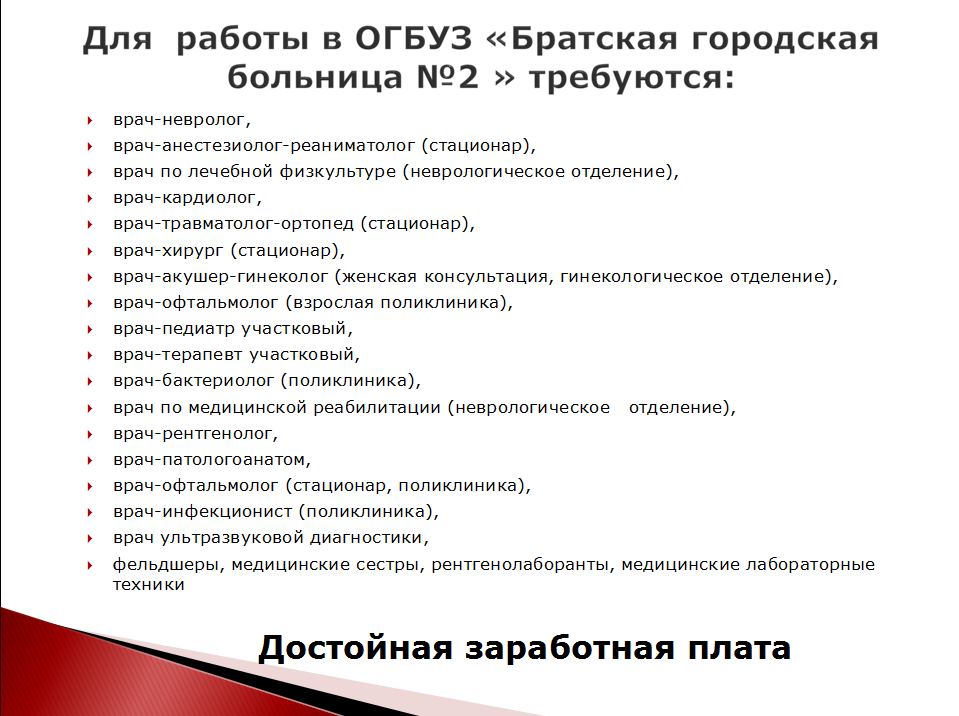 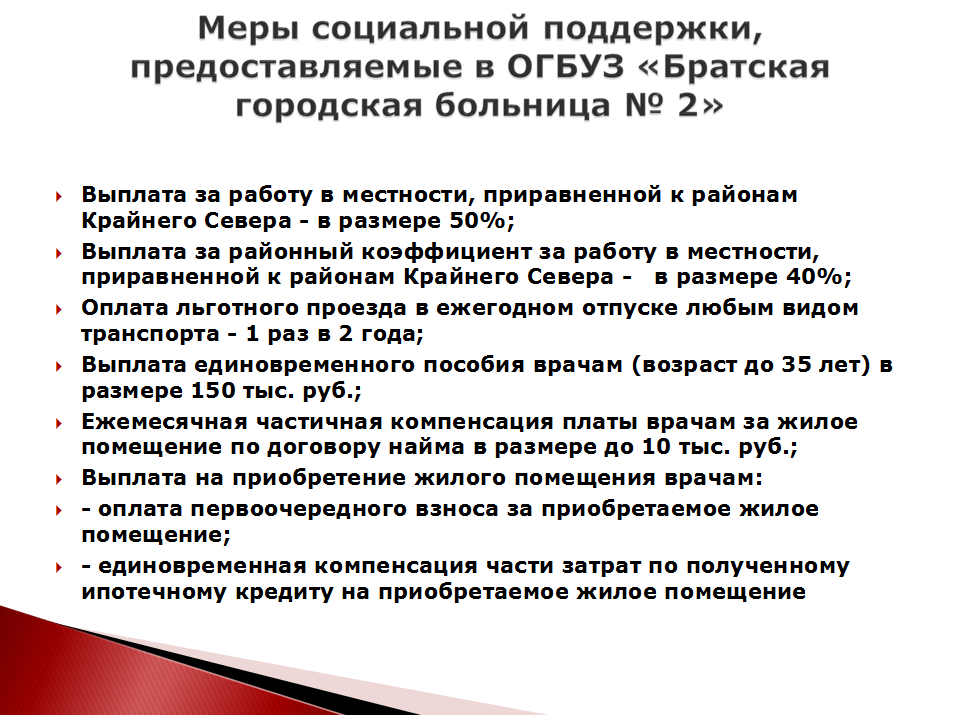 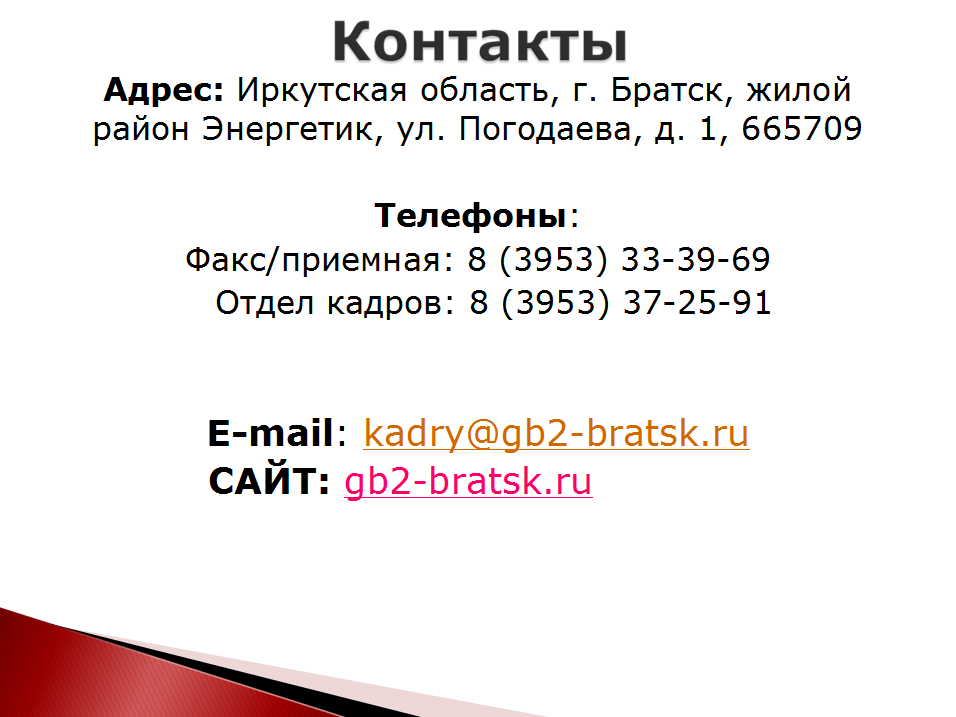 Потребность в медицинских работниках
«ОГБУЗ «Братская городская больница № 2» по состоянию
на 01.03.2021 годаПотребность в медицинских работниках
«ОГБУЗ «Братская городская больница № 2» по состоянию
на 01.03.2021 годаНаименование вакантной должностиСредняя Заработная плата на 1 физ. лицо (с учетом коэффициентов, за минусом налогов), возможность подработки и стимулирующих выплатВрач-анестезиолог-реаниматолог(стационар)от 70 000,0 руб.Врач-невролог неврологического отделения (стационар)от 60 000,0 руб.Врач-травматолог-ортопед травматологического отделения (стационар)от 60 000,0 руб.Врач-хирург хирургического отделения (стационар)от 70 000,0 руб.Врач по лечебной физкультуре неврологического отделения (стационар)от 60 000,0 руб.Врач по медицинской реабилитации неврологического отделения (стационар)от 60 000,0 руб.Врач-кардиолог кардиологического отделения (стационар)от 70 000,0 руб.Врач-акушер-гинеколог женской консультации, гинекологического отделения (стационар)от 60 000,0 руб.Врач-рентгенолог (поликлиника)от 60 000,0 руб.Врач-патологоанатом от 90 000,0 руб.Врач-педиатр участковый детской поликлиникиот 60 000,0 руб.Врач-терапевт участковыйот 60 000,0 руб.Врач клинической лабораторной диагностики (поликлиника)от 50 000,0 руб.Врач-бактериолог (поликлиника)от 60 000,0 руб.Врач-офтальмолог взрослой поликлиникиот 60 000,0 руб.Рентгенолаборант25 000 руб.Врач ультразвуковой диагностикиот 50 000,0 руб.Врач-инфекционист70 000,0 руб.Фельдшер (взрослая, детская поликлиника)25 000 руб.Медицинская сестра стационара30 000,0 руб.Медицинская сестра поликлиники25 000,0 руб.Лаборант лаборатории (поликлиника)25 000,0 руб.Медицинский лабораторный техник лаборатории (поликлиника)25 000,0 руб.Медицинский статистик24 304,8 руб.Дополнительная информация по вакансиям: Меры социальной поддержки, предоставляемые в ОГБУЗ «Братская городская больница № 2»Выплата за работу в местности, приравненной к районам Крайнего Севера - в размере 50%;Выплата за районный коэффициент за работу в местности, приравненной к районам Крайнего Севера -   в размере 40%; Оплата льготного проезда в ежегодном отпуске любым видом транспорта - 1 раз в 2 года;Выплата единовременного пособия врачам (возраст до 35 лет) в размере 150 тыс. руб.;Ежемесячная частичная компенсация платы врачам за жилое помещение по договору найма в размере до 10 тыс. руб.;Выплата на приобретение жилого помещения врачам:- оплата первоочередного взноса за приобретаемое жилое помещение;- единовременная компенсация части затрат по полученному ипотечному кредиту на приобретаемое жилое помещениеДополнительная информация по вакансиям: Меры социальной поддержки, предоставляемые в ОГБУЗ «Братская городская больница № 2»Выплата за работу в местности, приравненной к районам Крайнего Севера - в размере 50%;Выплата за районный коэффициент за работу в местности, приравненной к районам Крайнего Севера -   в размере 40%; Оплата льготного проезда в ежегодном отпуске любым видом транспорта - 1 раз в 2 года;Выплата единовременного пособия врачам (возраст до 35 лет) в размере 150 тыс. руб.;Ежемесячная частичная компенсация платы врачам за жилое помещение по договору найма в размере до 10 тыс. руб.;Выплата на приобретение жилого помещения врачам:- оплата первоочередного взноса за приобретаемое жилое помещение;- единовременная компенсация части затрат по полученному ипотечному кредиту на приобретаемое жилое помещениеФактический адрес учреждения: 665709, Иркутская область, г. Братск, ул. Погодаева, д. 1
Контактные данные для трудоустройства: Приемная: (3953) 33-39-69Отдел кадров: Тел. (3953) 37-25-91 Электронный адрес: brgb2@mail.ru; kadry@gb2-bratsk.ru
Фактический адрес учреждения: 665709, Иркутская область, г. Братск, ул. Погодаева, д. 1
Контактные данные для трудоустройства: Приемная: (3953) 33-39-69Отдел кадров: Тел. (3953) 37-25-91 Электронный адрес: brgb2@mail.ru; kadry@gb2-bratsk.ru
